ДЕПАРТАМЕНТ ОБРАЗОВАНИЯ И НАУКИ ГОРОДА МОСКВЫГОСУДАРСТВЕННОЕ БЮДЖЕТНОЕ ОБЩЕОБРАЗОВАТЕЛЬНОЕ УЧРЕЖДЕНИЕ ГОРОДА МОСКВЫ «АКАДЕМИЧЕСКАЯ ШКОЛА №1534» (ГБОУ ШКОЛА №1534 «АКАДЕМИЧЕСКАЯ»)ИНДИВИДУАЛЬНЫЙ ПРОЕКТ (учебный проект)Разработка рекомендации для портфеля пассивного инвестораПредметная область/направление: экономикаВыполнила: ученица 10 «С» классаКолчанова Алина АлександровнаМосква, 2023ВведениеВыбор темы основан на моём представлении о фондовом рынке, желании больше раскрыть предмет проекта, а также получить по теме больше новых и полезных знаний, которые могут мне помочь в будущем.Я считаю, что в наше время фондовый рынок является актуальной темой для изучения, потому что рынок ценных бумаг является важнейшим инструментом финансирования и развития экономики. Умение работать с ценными бумагами и фондами поможет зарабатывать с минимальным риском. Простые люди, постаравшись вникнуть в суть рынка и научившись подбирать подходящие под их цели акции, смогут обеспечить себе старость или финансы для получения ребёнком хорошего образования. Но далеко не каждый знает о том, как управлять портфелем ценных бумаг, поэтому нужно искать выход из этой ситуации, и я надеюсь, что составление плана выбора акций для формирования портфеля поможет найти решение этой проблемы. Цель проекта: создать рекомендацию для портфеля пассивного инвестора, используя план.Задачи: Изучить терминыИзучить литературу с данными о фондовом рынкеСравнить активных и пассивных инвесторовСоставить критерии выбора акций для пассивного инвестораСделать подборку акций, подходящих под составленный план в виде рекомендацийОбъект проекта: рынок ценных бумаг. Предмет: акции, подходящие для портфеля пассивного инвестора.Методы проекта: анализ, классификация, обследование.Основные источники информации: печатная литература, электронные публикации, приложения со сводом информации.Основной текстФондовый рынок. Термины, которые важно знатьЧеловек может желать заработать как можно быстрее и, таким образом, не изучив данные совершить множество ошибок. Чтобы избежать высокого риска и успешно работать с рынком, нужно изучить некоторые термины. Первый вопрос, который должен возникнуть перед началом работы - «что такое рынок ценных бумаг?». Рынок ценных бумаг (фондовый рынок) - это место, где происходит торговля акциями, облигациями, валютами и прочими активами. Понятие рынка затрагивает не только функцию передачи ценных бумаг, но и другие операции с ними, такие, как выпуск и налогообложение. Рынок ценных бумаг имеет определенные признаки:У него всегда есть фиксированная торговая площадка, например, фондовый рынок Московской биржи;Установлены торговые процедуры по времени и стандартам;Все оформление сделок централизованно;Деятельность всех участников рынка контролируется уполномоченными органами.Так же важно знать, признаки и определение пассивного инвестора. Пассивное инвестирование – это когда инвестор сознательно отказывается от любого выбора. Он собирает портфель, структура которого полностью повторяет широкий индекс рынка. Пассивный инвестор обычно доволен небольшому доходу от своего капитала, знает этот показатель, например 3-5% годовых, и стремится сохранить именно такой процент. Пассивные инвесторы считают, что независимо от того, насколько из инвестиции растут или падают в краткосрочной перспективе, они будут расти на долгосрочном горизонте, поэтому колебания рынка их не пугают.Прочие термины: Инвестиционный портфель – это набор активов, собранных таким образом, чтобы доход от них соответствовал определенным целям инвестора.Диверсификация – процесс распределения инвестируемых средств между различными объектами вложения, которые непосредственно не связанны между собой. Диверсификация позволяет избежать части риска при распределении капитала между разнообразными видами деятельности.Дивиденды - это периодические выплаты, которые получают владельцы акций компаний. Дивиденды определяются советом директоров и утверждаются на общем собрании акционеров.Индекс S&P 500 или Standard & Poor’s 500 - это индикатор, формируемый одноимённой компанией, который показывает текущее состояние всего американского фондового рынка. Если он растёт - значит, в среднем и все растут, и наоборот. Берутся 500 наиболее крупных по капитализации компаний США, но с некоторыми нюансами. Например, учитываются только объемы капитализации, которые свободно обращаются на рынке (не менее 50% акций). Не учитываются частные компании, то есть чьи акции вы не можете купить на фондовом рынке. Кроме того, акции должны быть ликвидными, то есть их всегда должно быть легко, купить или продать.Отличие активного инвестора от пассивногоПассивный подход к инвестициям обычно подразумевает, что инвестор не пытается обогнать рынок. Инвестор уделяет минимум внимания происходящему на рынках, не реагирует на новостной фон и так далее. Инвестор делает упор на диверсификацию активов по классам и внутри них, а еще периодически пополняет и ребалансирует портфель.Активное инвестирование, как правило, подразумевает повышенный риск, чтобы получить прибыль сверх рыночной. Инвестор может выбирать отдельные акции вместо фондов. А еще может искать лучшее время, чтобы покупать и продавать активы, например акции и фонды. Для этого подхода нужно больше знаний и опыта, а на управление портфелем может уходить много времени.Пассивное инвестирование обычно означает, что инвестор уделяет минимум времени анализу отдельных ценных бумаг и ситуации на рынках. Вместо этого он сосредотачивается на том, чтобы определить подходящее ему распределение активов — доли акций, облигаций и других активов в портфеле, и стремится к диверсификации.Вместо отдельных акций и облигаций пассивные инвесторы часто используют биржевые фонды. Это позволяет легко создать диверсифицированный портфель: в фондах содержатся десятки и сотни акций и облигаций.Активное управление требует больше внимания к портфелю. Инвестор выбирает наиболее перспективные компании, отрасли или секторы и вкладывает деньги в них, а не в весь рынок. Портфель активного инвестора зачастую более концентрированный, чем у пассивного инвестора.Также активный инвестор может искать лучшее время для покупок и продаж. Например, долго ждать коррекции, чтобы выгодно купить акции.Выбор акций пассивным инвесторомРассмотрим критерии выбора акций именно пассивным инвестором, в отличие от других видов инвесторов, они предпочитают только высококачественные ценные бумаги и диверсифицированный набор акций компаний – лидеров фондового рынка. Они должны убедиться, что цена, по которой он приобретает обыкновенные акции, не является завышенной с точки зрения общепринятых стандартов.Для формирования диверсифицированного списка акций инвестор может использовать два подхода, во-первых, взять за основу фондовый индекс Доу-Джонса, во-вторых, подбирать акции на основе определённых количественных критериев. Для выбора акций можно использовать ряд критериев.Адекватный размер компанииКонечно, не обязательно придерживаться этого критерия, но желательно не выбирать акции небольших компаний, которые под действием неблагоприятных экономических факторов, могут понести убытки или вовсе потерять статус на рынке.Стабильная прибыль Компания не должна нести убытки на протяжении последних 10 лет.Дивидендная историяКомпания должна выплачивать дивиденды около 10 лет.Рост прибылиПрибыль компании в расчёте на акцию за последние 10 лет должна возрасти как минимум на 1/3.(EPS-прибыль на акцию то есть отношение чистой прибыли компании к количеству находящихся в обращении акций)Оптимальное значение коэффициента «цена/прибыль»Среднее значение прибыли за последние три года более чем в 15 раз не должно быть превышенным текущей ценой. При выборе Акций P/E должно не превышать значения 30%, иначе значит, что цена акции завышена. Чем ниже этот показатель, тем лучше.Данные требования установлены именно для пассивного инвестора.Практическая частьПрактическую часть я решила выполнить в форме рекомендации. Воспользовавшись приложением Investing, где собрана подробная информация о акциях, и стараясь следовать пунктам плана, я составила список акций, подходящий для долгосрочного инвестирования.Из наших отечественных акций я выбрала акции компании Лукойл, это крупная компания, занимающая 2 место среди российских фирм, занимающихся нефтегазовой промышленностью, а также существующая более 30 лет. Компания выплачивает дивиденды  с 2000 года. Прибыль на акцию(EPS) в 2023 составляет 1185.60 рублей, что более чем в 4 раза превышает EPS в 2013 году, которое составляло приблизительно 285.51 рублей. Коэффициент цена/прибыль(P/E) составляет 5.93, что ниже, чем средний показатель в России  равный восьми.Акции компании Alphabet C. Компания занимает 4 место в рейтинге самых дорогих компании, что доказывает её масштабы. Но компания никогда не выплачивала дивиденды. EPS в 2013 году составляло 0,94 доллара, что более чем в 5 раз меньше, чем в 2023 году(5,09 доллара). Коэффициент P/E составляет 19,60 доллара, а цена акции на момент 27.01.2023 составляла 100,71 доллар.Акции компании Новатэк. Компания занимает второе место в России по объёмам добычи природного газа. Компания стабильно выплачивает дивиденды с 2014 года. EPS cоставляет 148,74 рубля, в 2013- 36,2. Коэффициент цена/прибыль равен 5,06.Microsoft. Одна из самых крупнейших компаний по производству программного обеспечения. Дивиденды компания платит 5 лет. Прибыль на акцию в 2023 году составляет 9,33 доллара, в 2013 составляла 2.58 доллара. P/E составляет 26,70 долларов, цена акции на момент 27.01.2023 составляла 248,15 долларов за акцию.Заключение        Не все может успешно справиться с фондовым рынком, а большая вовсе может понести убытки торгуя на нём. Чтобы суметь удержаться на рынке, нужно хотя бы знать теоретические понятия, а чтобы достичь успеха нужно уметь анализировать и делать выводы. Многие люди выбирают своей основным местом работы биржу, но не у всех есть такая возможность. Поэтому люди могут заняться пассивным инвестированием и в тоже время у них останется время на семью и основную работу, а будущее будет обеспеченно.        Я думаю, изучив данные проекта для части людей решится проблема достатка или обеспечения хорошего образования детей. И каждый сам делает выбор: побеспокоиться о жизни сейчас или иметь проблемы и, вероятнее всего, невозможность их решить в старости.       Итоги:Изучено много литературы и информации по данной теме.Проанализировано множество данных статистики для выполнения практической части.Создан список рекомендаций для портфеля пассивного инвестораСписок литературыТайр М., «23 привычки эффективных инвесторов от Уоррена Баффета и Джорджа Сороса»/Тайр.М.-2008 г., 410 страницДамодаран А., «Инвестиционная оценка»/Дамодаран А.-2022 г., 1320 страницКийосаки Роберт Т., «Руководство богатого папы по инвестированию»/Кийосаки Роберт Т., 2021 г., 544 страницыШвагер Джек Д., «Технический анализ» Швагер Джек Д., 2022 г., 808 страницЛинч Питер, «Метод Питера Линча»/Линч Питер, 2021 г., 266 страницДиверсификация https://quote.rbc.ru/news/training/5ebed4a69a7947c740b2f124Дивиденды https://bankiros.ru/wiki/term/cto-takoe-dividendyИнвестиционный портфель https://quote.rbc.ru/dict/PortfolioОпределение и признаки пассивного инвестора https://www.finam.ru/education/likbez/passivnye-investicii-chto-eto-takoe-vidy-doxodnost-i-riski-20210127-17520/РБК https://quote.rbc.ru/dict/Stock_ExchangeПриложение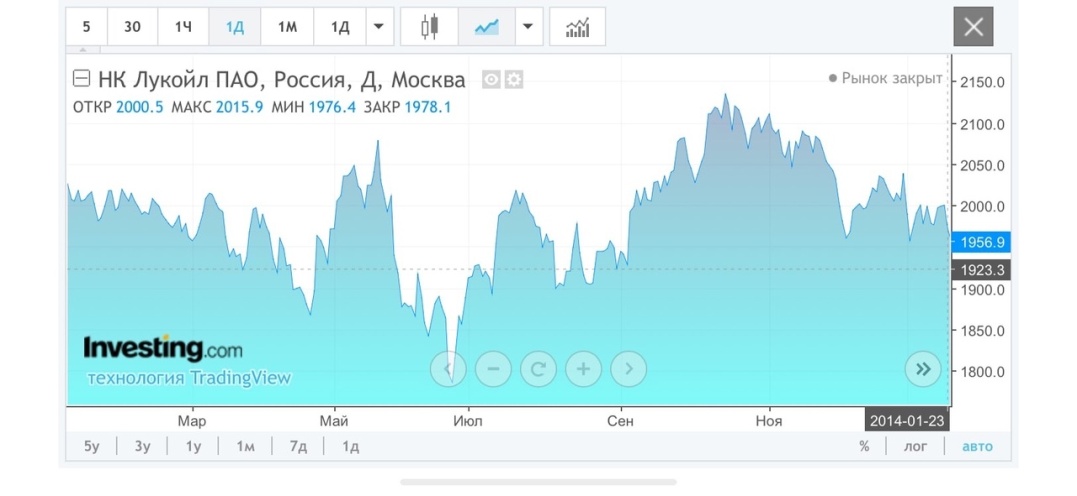 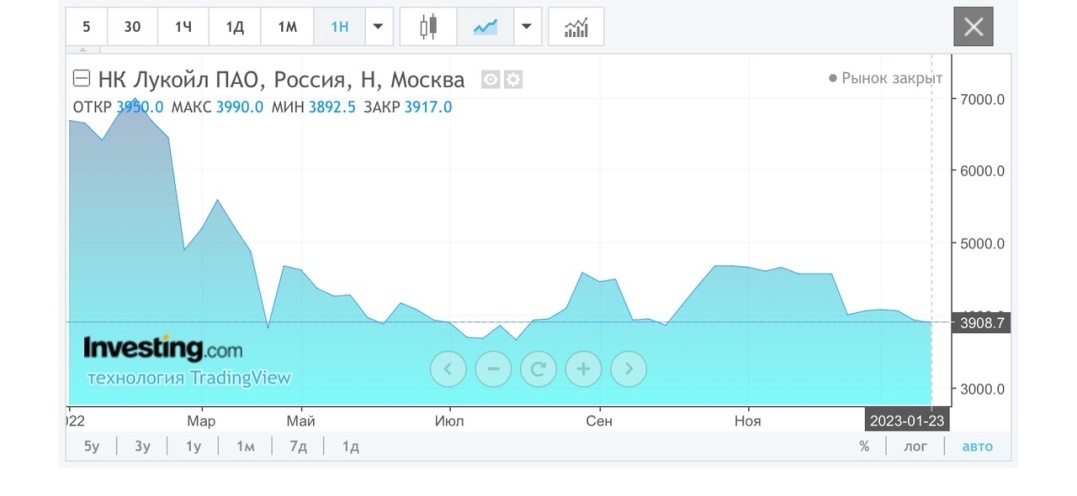 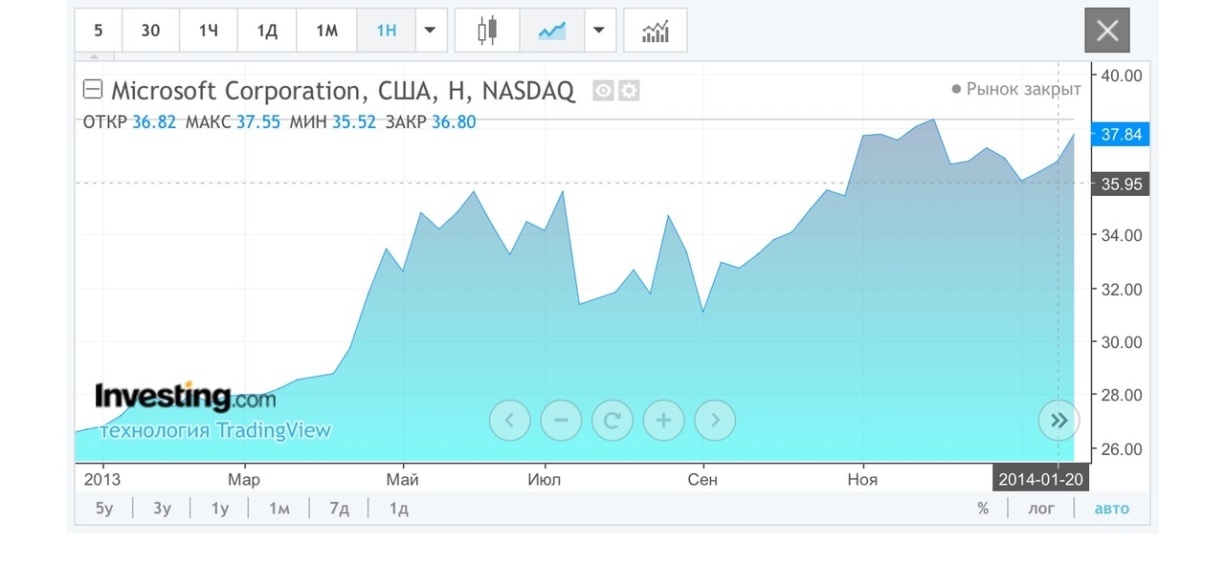 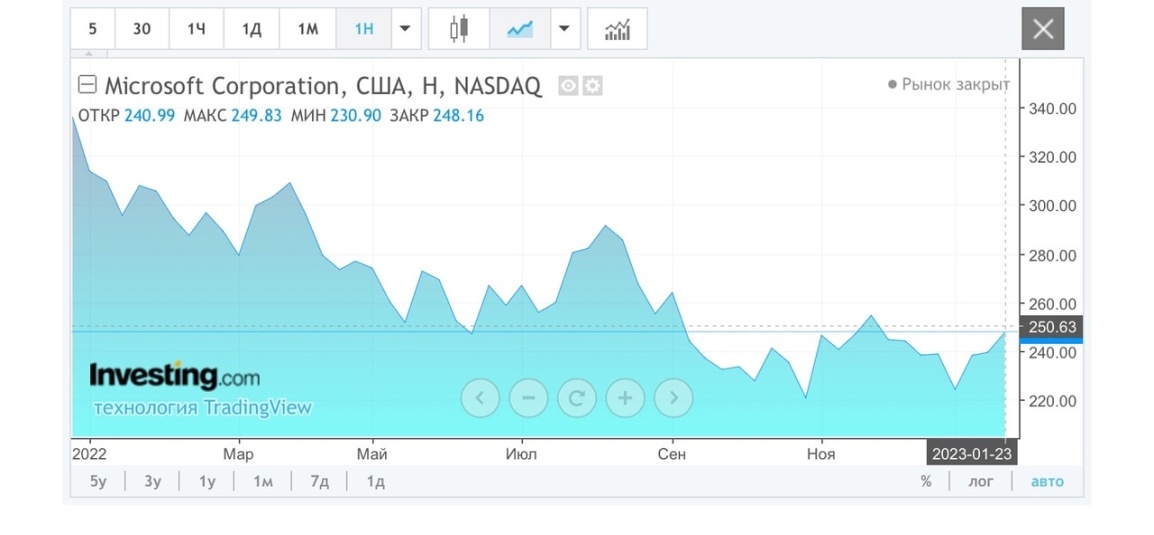 